Пасха в детском саду.Каждому ребенку интересно узнать, как в старину отмечал яркие и интересные праздники.                                                                                                                                          Педагоги детского сада познакомили детишек с народным обрядовым праздником - Пасхой, ее обычаями, традициями, с православным преданием о пасхальном яичке, как о символе воскресения Христова, своеобразием и самобытностью изделий народного творчества.  Для детей придумывалось множество игр, некоторые из них дошли до наших дней и нынешние дети с удовольствием участвовали в командных играх: «Катание яиц», «Найди яйцо», «Кто больше снесет яиц», «Каталочки», «Угадывание яиц» и др. Настоящие яйца заменили любимые детьми киндер-сюрпризы.  
Дошколята сами изготовляли силуэтные яйца (из бумаги, ткани, атласных лент), делали различные пасхальные поделки.                                                                                                              А любимые мамочки и папочки приняли активное участие в тематической выставке «Веселая пасха». 
В Пасху принято ходить в гости, и принимать гостей у себя. Вот и наш детский сад посетили актеры исторического театра «Чуды» г. Пермь. Они показали интересное представление, русские народные костюмы, играли на старинных музыкальных инструментах.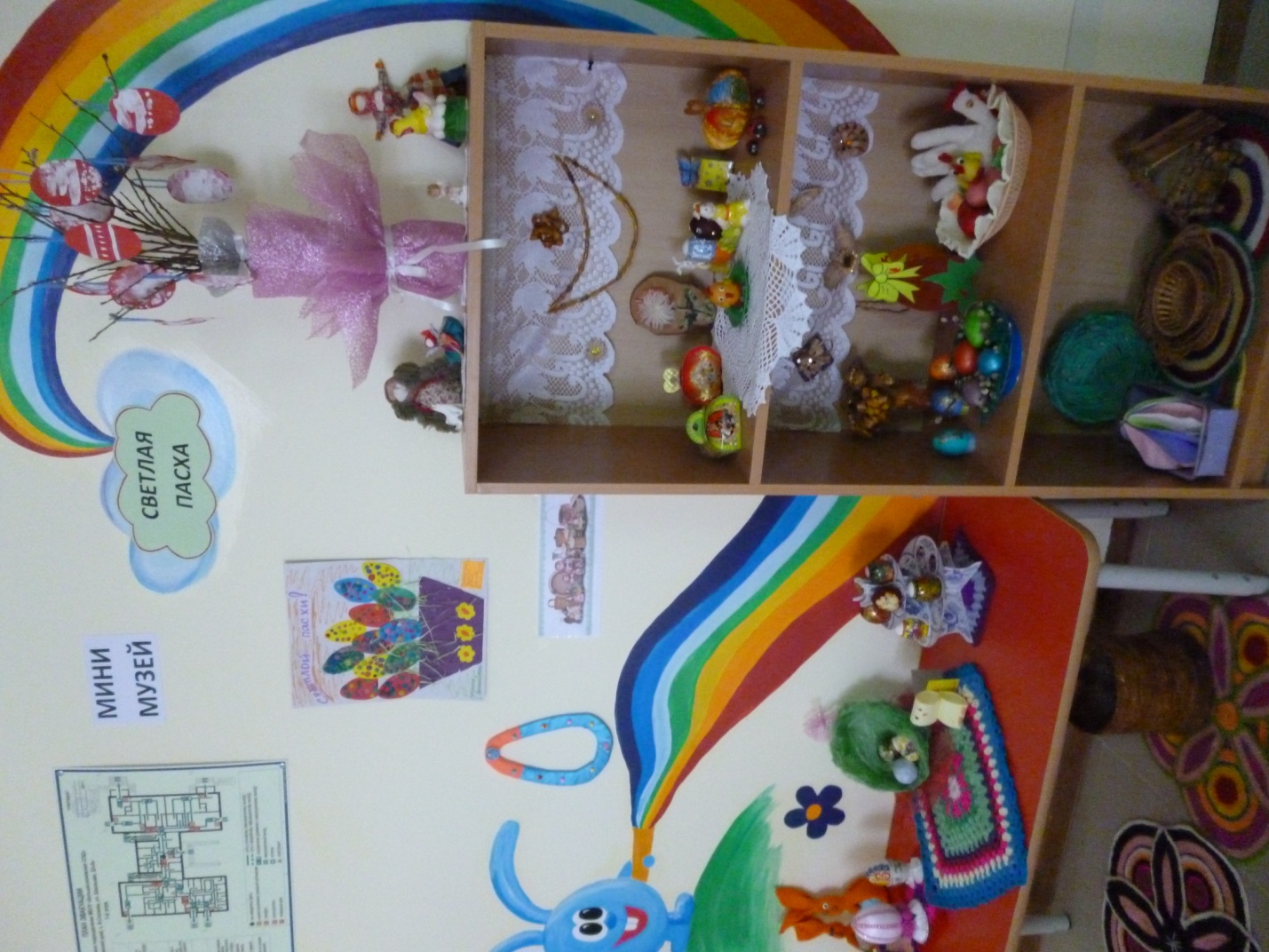 Н.Г. Хомякова, педагог-психолог